Всероссийский конкурс«Лучшая визитная карточка учителя»                                     Сучковой Елены Владимировны, учителя начальных классовМБОУ «СОШ № 31» поселка Краснобродского         Мой педагогический стаж составляет 28 лет. Имею высшую квалификационную категорию.Профессия учителя особая, это не просто работа – это служение!  От того, насколько талантлив учитель, насколько он профессионален, зависит успех каждого его ученика. Успех ученика – это и есть успех учителя. Моя задача – создать такие условия для обучающегося, чтобы он мог и хотел добывать знания, приобрёл, раскрыл и развил свои природные задатки и способности, нашёл поддержку и понимание у сверстников и взрослых, стремился к самопознанию, саморазвитию, совершенствованию.Вера в ребенка, его возможности, в его творческий потенциал и постоянная поддержка успеха - вот та основа, на которой строится работа педагога. Главная сложность - нащупать, определить индивидуальное пространство, в котором ученик будет раскрывать свои способности, о которых возможно, не подозревает. Поэтому, на своих уроках я не преподношу ребятам готовый материал, а ставлю их в такую ситуацию, в рамках которой они  анализируют, сравнивают, сопоставляют, разрешают проблемные ситуации, рассуждают и делают выводы.           Для достижения поставленных целей использую такие формы, методы и средства обучения, которые способствуют развитию самостоятельной, творческой, уверенной в себе личности. Такой подход к организации воспитательно-образовательного процесса даёт свои позитивные результаты.Проводимые мной уроки обычно эмоционально  насыщены. Я придаю большое  значение  развитию  общей  культуры  и  самостоятельности  ребёнка.    Внедрение  разнообразных  форм  работы  на  уроке: групповой,  парной,  индивидуальной,  коллективной  способствует  развитию  у  детей  интереса  к учению, формирует  у  школьников  умение  сотрудничать  друг  с  другом.  В результате все  дети справляются  с  нормой  техники  чтения,  грамотно  пишут,  имеют  хорошо  сформированные  вычислительные  навыки.              Эффективности и  качества обучения  достигаю за счет применения учебно-методического комплекса и  использования современных педагогических технологий:-  технология развивающего обучения;-  информационно – коммуникационные технологии; - здоровьесберегающие технологии.         Применяю  в практической деятельности  информационно-коммуникативные   технологии, что   обеспечивает личностное развитие обучающихся  в учебном процессе, снижает нагрузку, значительно обогащает уроки и повышает эффективность процесса обучения.   Владение навыками работы на персональном компьютере позволяет:     -  качественно готовиться к учебным и внеурочным занятиям;     -  использовать электронные образовательные ресурсы;     -  самостоятельно подготавливать слайд - фильмы и презентации к урокам;     -  осуществлять электронный контроль знаний обучающихся;      -  использовать Интернет.      Создала персональный сайт в сети образовательных сайтов «Учительский сайт» проекта «Инфоурок». С целью распространения педагогического опыта  публикуею учебные материалы на сайтах konkursidei.ru, infourok.ru.и других. Это разработки уроков, олимпиадные задания, педагогические статьи. За эффективное использование цифровых предметно-методических материалов в рамках Общероссийского проекта « Школа цифрового века» являюсь обладателем сертификата «Учитель цифрового века»(2013, 2014 год).Обеспечение равных прав граждан Российской Федерации на получение качественного общего образования невозможно без широкого использования дистанционных образовательных технологий.Особенно актуально использование дистанционных образовательных технологий для детей, которые в силу особенностей своего развития и здоровья не могут посещать школу и нуждаются в обучении на дому.С 2013 года на базе нашей школы открыт центр дистанционного образования детей- инвалидов. В 2012 году я прошла курсы повышения квалификации по программе « Дистанционное обучение школьников на основе е-км-школы» (ФГБОУ « Московский государственный гуманитарный университет имени М.А. Шолохова»). Четвёртый год  обучаю дистанционно детей-инвалидов. Использование дистанционных форм при организации обучения детей с ограниченными возможностями здоровья позволяет обеспечить ребенка качественным образованием вне зависимости от места обучения, предоставляет возможность общения со сверстниками, необходимого для социализации и адаптации в обществе. Фуркайло Иван в 2016 году закончил четвёртый класс. Дробина Лариса освоила курс начальной школы за один год и была переведена в 5 класс.     Мои ученики принимают участие в конкурсах и олимпиадах размещённых на сайте дистанционного обучения Кемеровской области.       Мною была составлена и успешно реализуется адаптированная образовательная программа для детей с  ограниченными возможностями здоровья.       Активно использую  здоровьесберегающие технологии в воспитательно - образовательном процессе, что снижает утомляемость и повышает работоспособность, способствует созданию психологического комфорта на уроках и повышает качество обучения.           В своей практической деятельности применяю исследовательский метод обучения, который дает возможность формировать у обучающихся умения самостоятельно ставить и решать задачи.  Мои ученики   принимают активное участие в исследовательской работе и успешно представляют результаты своего труда ( победители и призёры школьной и муниципальной научно-практической конференции « Первые шаги»).Применение современных образовательных технологий позволяет обеспечивать эффективность обучения. При 100% успеваемости качество обучения составляет 75%.          Федеральный государственный образовательный стандарт начального общего образования предусматривает введение внеурочной учебной деятельности. Разработаны и успешно реализуются программы внеурочной деятельности   «Логика», «Занимательная грамматика», « Путешествие по тропе здоровья», «Моя школа», «Подвижные игры» которые позволяют учащимся расширить и углубить знания и умения,   полученные в процессе  обучения, а также приобрести новые умения и навыки.         Привлечение школьников к участию в предметных и тематических конкурсах, турнирах, викторинах и конференциях позволяет раскрыть индивидуальные способности каждого. Обучающиеся имеют позитивные результаты внеурочной деятельности, становятся призёрами, лауреатами и победителями.           -  Международный математический конкурс-игра «Кенгуру» (2014, участники);           -  Молодёжный предметный чемпионат «Старт» (2013,2014,лучший результат в районе);           -  II, III, IV Открытая Московская онлайн олимпиада по математике «Плюс» (2015, 2016 дипломы победителей);              -Международная дистанционная олимпиада по математике «О безопасности знают все» (2014, победитель);            -  Международный конкурс «Лисёнок» (2015, диплом I степени);            - Международный дистанционный блицтурнир по математике «В царстве чисел» (2016, победители, призёры);            - Международный дистанционный блицтурнир по русскому языку «Волшебная азбука» (2016, победители);            -Всероссийский конкурс по естествознанию «Это знают все» (2016, диплом I степени);           - Всероссийский конкурс-игра «Русский медвежонок – языкознание для всех» (2013, 2015, участники);            - Всероссийская дистанционная олимпиада по русскому языку  «Инфроурок» (2013, диплом I степени);            -Всероссийская дистанционная олимпиада по математике  «Инфроурок»  (2013, диплом I степени, 2014, дипломы I степени);            - Всероссийский заочный конкурс «Познание и творчество» (2014, 2015, 2016, дипломы призёров);              -Всероссийский конкурс творческих работ « Родные просторы» (2014, победитель);              -Всероссийский конкурс творческих работ «В мире прекрасного» (2014,2015, победители, призёры);             -Областной конкурс художественного творчества «Великая Победа глазами детей» ( 2015, участники);             -Муниципальный этап олимпиады младших школьников по русскому языку (2013, победитель);            -Муниципальный этап олимпиады младших школьников по математике  (2013, призёр);            - Муниципальная научно-практическая конференция «Первые шаги» (2013, призёр, 2014, победитель).           - Муниципальный конкурс чтецов «Величие слов» (2014, победитель);            -Муниципальный конкурс чтецов к «70 летию Победы» (2015, победитель);           - Муниципальный конкурс  чтецов « Я сердцем никогда не лгу» (2015, победитель);          - Муниципальный конкурс «Письмо солдату – победителю» (2015, победители);            - Муниципальный творческий конкурс «Вместе с мамой» (2015, победители.        Мои ученики участвуют во Всероссийских, областных и муниципальных акциях: «Спорт как альтернатива пагубным привычкам», «Весенняя неделя добра» «Ветеран живёт рядом», «Подари книгу школе», «Осторожно, дорога!», «Посади дерево».          Свое педагогическое мастерство     совершенствую  и через участие в конкурсном движении:       - Муниципальный этап конкурса «Учитель года» (2009, лауреат);        -Муниципальный конкурс методических кабинетов (2010, победитель);       - Всероссийский открытый конкурс «Педагогические инновации» (2011, лауреат);        - Всероссийский конкурс «Лучшая методическая разработка» (2015, диплом IIстепени);          - Всероссийский конкурс « Современный педагог» (2016, диплом II степени);       - Международная выставка-ярмарка «Кузбасский образовательный форум-2016» (2016, представлен опыт работы по краеведению);       - Областной конкурс « Первый учитель» ( 2016, лауреат).  Принимаю активное участие в работе семинаров и конференций: - Областной семинар «Современные педагогические технологии как инструмент обеспечения качества учебного процесса и достижения образовательных результатов, соответствующих требованиям ФГОС НОО», (2014);- Областной семинар «Здоровьесберегабщая деятельность в современной начальной школе в условиях ФГОС» (2012);  -Областной семинар «Основы работы в системе MAC OS. Основы организации учебного процесса детей-инвалидов в информационно-образовательной среде» (2013);   -Вебинар «Обучение детей с особыми образовательными потребностями» (2016).         В течение десяти лет   являлась руководителем методического объединения учителей начальных классов. В муниципальном конкурсе среди методических объединений школ округа, методическое объединение начальных классов стало победителем (2010).        Являюсь организатором в период проведения государственной (итоговой) аттестации выпускников 9 - 11 классов Краснобродского городского округа; членом  жюри муниципального этапа олимпиады младших школьников; членом экспертной группы на научно – практической конференции  «Первые шаги».        За значительный вклад в усовершенствование воспитательно-образовательного процесса награждена:- дипломом Администрации Кемеровской области за победу в областном конкурсе « Первый учитель» (2016);- благодарственным письмом оргкомитета Олимпиады « Плюс» за успешные выступления учеников на олимпиаде по математике (2016);- дипломом Центра педагогического мастерства « Новые идеи» за победу в педагогических конкурсах(2015,2016);-благодарностью за активное участие в проведении международного дистанционного блицтурнира проекта « Новый урок»( 2016);  -свидетельством за подготовку призёра Всероссийского конкурса «Познание и творчество»(2014,2015,2016); - дипломом за подготовку призёра Всероссийского  Молодежного                               чемпионата «Старт»(2013,2014);- благодарностью за активное участие в работе проекта для учителей «Инфоурок»( 2014); - грамотой  Управления образования  Краснобродского городского округа за подготовку победителя и  призёра муниципального этапа олимпиады младших школьников(2013);- благодарственным письмом Совета народных депутатов Краснобродского городского округа(2012);- сертификатом Управления образования Администрации посёлка Краснобродского за победу в муниципальном конкурсе методических кабинетов(2010);            - почётной  грамотой Администрации посёлка Краснобродского за участие в муниципальном этапе Всероссийского конкурса «Учитель года», (2009).Во всём и всегда я стараюсь идти по жизни со своими учениками. Сколько счастливых мгновений пережито с ними. Не счесть! Каждый раз, входя в класс, видя улыбки своих учеников, я понимаю, что наша профессия самая лучшая, самая нужная и самая важная.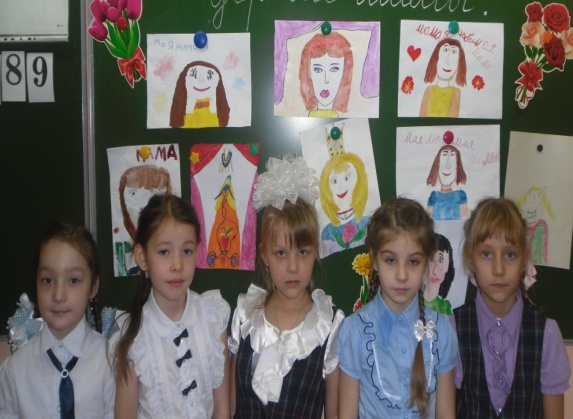 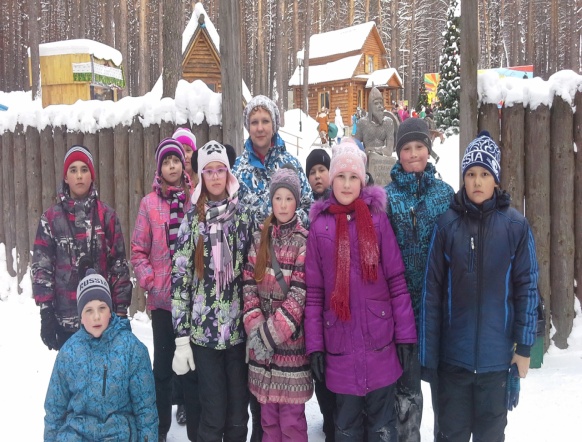 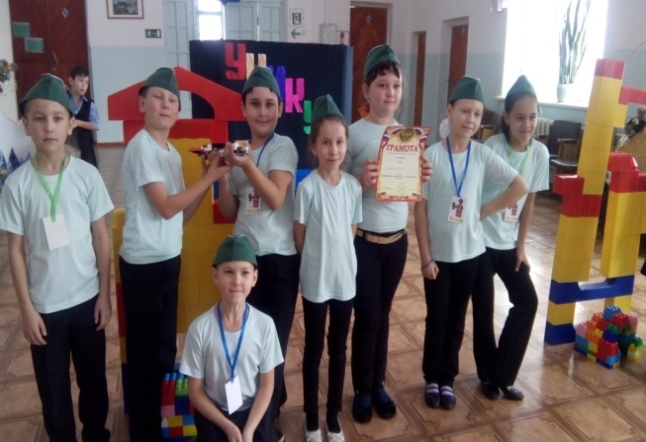 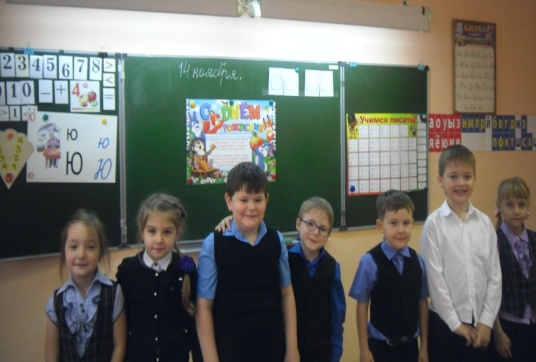 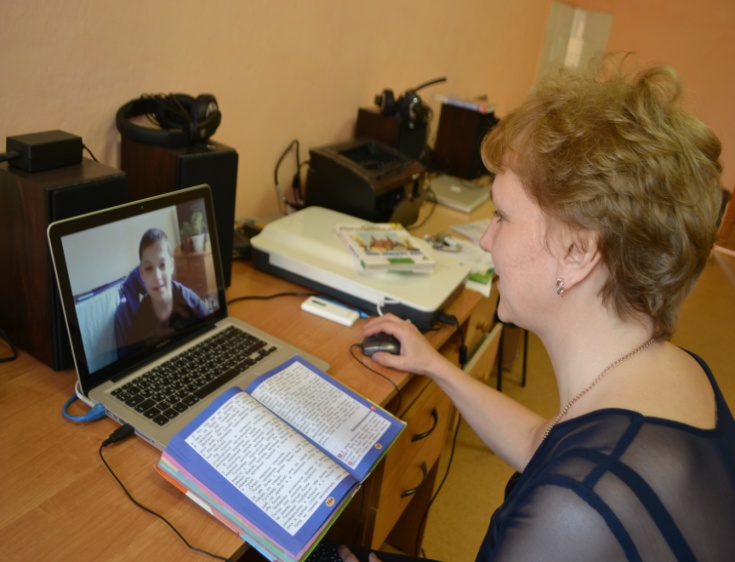 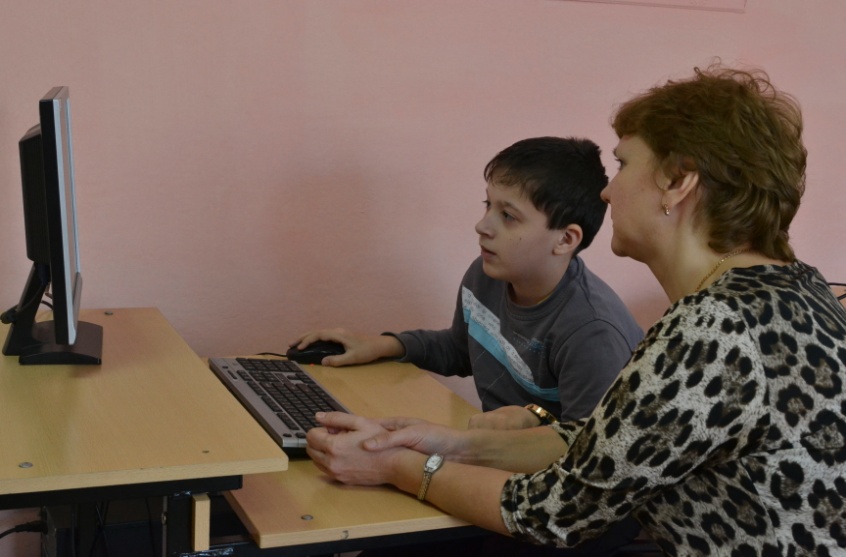 